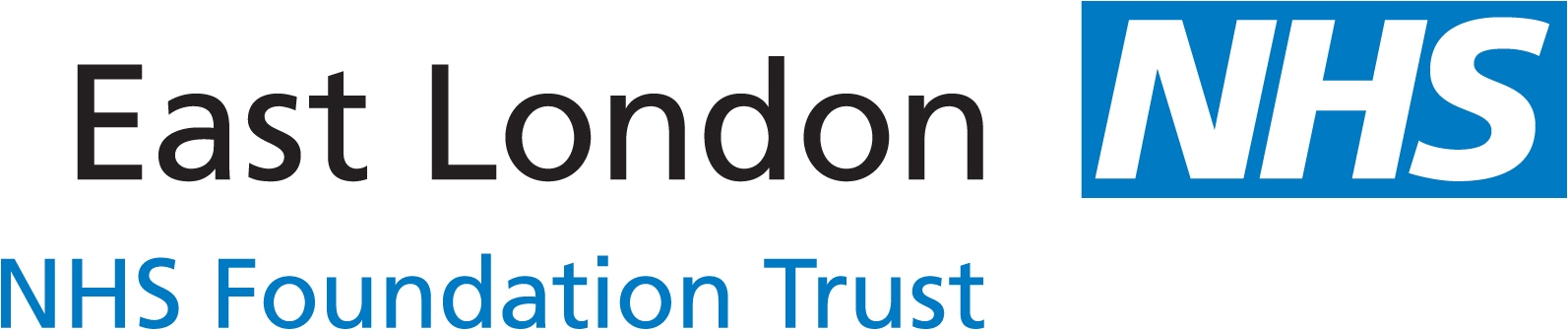 Referral to Contraceptive Nurse for Vulnerable People 	PRIVATE & CONFIDENTIALClients name:                                                                                                                                 DOB:Please complete and return to Tina Bolger,  Contraceptive Nurse for Vulnerable People, Shrewsbury Road Health Centre, Shrewsbury Rd, London E7 8QP. Tel. No. 020 85865249/Fax No. 020 8586 5008. Mobile: 07983 330612 Christina.Bolger@eastlondon.nhs.uk PERSON MAKING REFERRALPERSON MAKING REFERRALName:Date of referral:Designation:Organisation:Tel. No.Fax. No.Has the client given permission for this referral?Has the client given permission for this referral?Has the client given permission for this referral?Yes                                  NoYes                                  NoYes                                  NoYes                                  NoCan we contact client by:-LetterPhoneLeave a messageCLIENT DETAILSCLIENT DETAILSCLIENT DETAILSCLIENT DETAILSCLIENT DETAILSCLIENT DETAILSName:Name:Name:DOB:DOB:DOB:Current Address:Current Address:Current Address:Gender:Gender:Gender:Telephone Number:____________________________Mobile Number:_____________________________Telephone Number:____________________________Mobile Number:_____________________________Telephone Number:____________________________Mobile Number:_____________________________ Ethnicity: Ethnicity: Ethnicity:Is understanding of English language skills adequate to participate in assessment?Please state spoken language:-Is interpreter required?Is understanding of English language skills adequate to participate in assessment?Please state spoken language:-Is interpreter required?Is understanding of English language skills adequate to participate in assessment?Please state spoken language:-Is interpreter required?YesNoNoIs understanding of English language skills adequate to participate in assessment?Please state spoken language:-Is interpreter required?Is understanding of English language skills adequate to participate in assessment?Please state spoken language:-Is interpreter required?Is understanding of English language skills adequate to participate in assessment?Please state spoken language:-Is interpreter required?Is understanding of English language skills adequate to participate in assessment?Please state spoken language:-Is interpreter required?Is understanding of English language skills adequate to participate in assessment?Please state spoken language:-Is interpreter required?Is understanding of English language skills adequate to participate in assessment?Please state spoken language:-Is interpreter required?YesYesNoDoes the client have special needs?YesNoDetails of any special needs:Details of any special needs:Details of any special needs:Reason for Referral:Reason for Referral:Reason for Referral:Reason for Referral:Reason for Referral:Risk AssessmentRisk AssessmentRisk AssessmentRisk AssessmentRisk AssessmentRisk Assessment1Are there concerns re violence, domestic/gender-based/other. If yes, please give more details below.Have there been any incidents of aggression or violence towards staff? This includes verbal and physical altercations. If yes, please give more details below.YESNODon’t knowDon’t know2Is there a known history of involvement with the police which may impact on staff visiting in the home? If yes, please give more details below.YESNODon’t knowDon’t know3Is there a history of mental health problems? If yes, please give more details below.YESNODon’t knowDon’t know4Are there known or suspected substance or alcohol misuse problems? If yes, please give more details below.YESNODon’t knowDon’t know5Are dogs present in household?  If yes, please describe control measures.YESNODon’t knowDon’t knowAny other informationAny other informationAny other informationAny other informationAny other informationAny other information